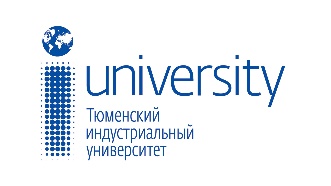 МИНИСТЕРСТВО НАУКИ И ВЫСШЕГО ОБРАЗОВАНИЯ РОССИЙСКОЙ ФЕДЕРАЦИИФедеральное государственное бюджетное образовательное учреждение высшего образования«Тюменский индустриальный университет» (Тиу)ИНФОРМАЦИОННОЕ ПИСЬМОВнутривузовская научно-практическая конференция (с международным участием)аспирантов и магистрантовПРОБЛЕМЫ ИСТОРИИ И ФИЛОСОФИИ НАУКИ И ТЕХНИКИ
24 АПРЕЛЯ 2019 г.Тюмень, 2019Уважаемые коллеги!ФГБОУ ВО «Тюменский индустриальный университет»24 апреля 2019 года приглашает вас к участиюво внутривузовской научно-практической конференции (с международным участием)аспирантов и магистрантов«Проблемы истории и философии науки и техники»В работе конференции планируется обсуждение проблем и тем по следующим направлениям:- общие проблемы философии науки и техники;- феномен науки  как особого вида мировоззрения;- методология научного исследования как ядро философии, истории и методологии науки;- новые методологии  научного знания;- особенности современной науки;- ответственность ученого – этика науки.Для участия в конференции приглашаются:Аспиранты и магистранты ФГБОУ ВО «Тюменский индустриальный университет».          В рамках конференции планируется: Регистрация участников конференции: 16.30 – 17.00(ТИУ, 7 корпус, ул. Мельникайте, 70, ауд. 315).Пленарное заседание: 17.00 – 18:30(ТИУ, 7 корпус, ул. Мельникайте, 70, ауд. 315).Дискусс-площадка: 18.30 - 20.00Рабочий язык конференции: русский.Формы участия: очная, заочнаяФорма работы: устные доклады и выступления, публикация материалов.Для участия в конференции необходимо направить в адрес оргкомитета ЗАЯВКУ, СТАТЬЮ на e-mail: osintsevanv@tyuiu.ruСрок приёма заявок и материалов для участия в конференции: до 10 апреля 2019 г.Информация о конференции размещена на сайте Тюменского индустриального университета https://www.tyuiu.ru/Контактное лицо: Шабатура Любовь Николаевна, моб тел.+7(905) 858-54-79; e-mail: shabaturaln@tyuiul.ruОргкомитет конференции:Организационный взнос для участия в конференции не предусмотрен.С уважением,оргкомитет конференции.Требования к оформлению материалов докладаКомплект материалов для публикации:Статья в виде файла (c указанием в теме письма названия конференции) в формате MS WORD WINDOWS-2003/2007/2010.Заявка участника(ов) заполненная в соответствующей форме (прикреплена к письму). Назвать файл статьи следует следующим образом: 16_Куликов_Философия.doc, фамилия первого автора и первое (или несколько, если название начинается с предлога) слово названия статьи 1. Правила оформления рукописи научной статьиМаксимальный объём статьи – 5 страниц.1.1. Заголовок строчными буквами, шрифт полужирный. Список авторов, начиная с заглавной строчными буквами: фамилия, инициалы, название организации (полностью), ВУЗа, город, выравнивание посередине. Одна строка отступ.1.2. Текст рукописи статьи набирается на компьютере в формате Microsoft Word и распечатывается на принтере на листах бумаги формата А4 с одной стороны. Размеры полей страниц: верхнее 25 мм, нижнее 25 мм, левое 25 мм, правое 25 мм.1.3. Текст рукописи статьи набирается шрифтом Times New Roman Cyr. Размер шрифта № 14 с межстрочным интервалом 1,0 (одинарный), а название, авторы и аффилиация с межстрочным интервалом 1,5 (полуторный). Выравнивание текста статьи – по ширине. Отступ красной строки 1,25 см.1.4. Буквы русского и греческого алфавитов (в том числе индексы), а также цифры необходимо набирать прямым шрифтом, а буквы латинского алфавита – курсивом. Аббревиатуры и стандартные функции (Re, sin, cos и т.п.) набираются прямым шрифтом.1.5. Текст статьи может включать формулы, которые должны набираться только с использованием редактора формул Microsoft Word. Шрифт формул должен соответствовать требованиям, предъявляемым к основному тексту статьи (см. выше).1.6. Текст статьи может включать таблицы, а также графические материалы (рисунки, графики, фотографии и др.). Данные материалы должны иметь сквозную нумерацию и названия. На все таблицы и графические материалы должны быть сделаны ссылки в тексте статьи. Шрифт надписей внутри рисунков, графиков, фотографий и др. графических материалов Times New Roman Cyr, размер № 14, межстрочный интервал 1,0 (одинарный). Подписи «Таблица» (выравниваются по правому краю) и «Рисунок» (по центру). Название таблицы выравнивается по центру.1.7. Библиографический список литературных источников размещается в конце текста статьи, при этом нумерация дается в порядке последовательности ссылок. На все литературные источники должны быть ссылки в тексте статьи (в квадратных скобках). Библиографический список должен быть оформлен в соответствии с требованиями ГОСТ Р 7.0.5-2008. (пример оформления ссылок приведен в конце информационного письма).1.8. Все статьи должны пройти проверку на Антиплагиат.ВУЗ. Оригинальность текста - не менее 60%.Оргкомитет оставляет за собой право отклонять материалы, не удовлетворяющие перечисленным требованиям. Предоставленные материалы публикуются в авторской редакции.Заполнение заявки участника(ов) строго обязательно, иначе размещение публикации в РИНЦ будет невозможно. Материалы, не соответствующие требованиям оформления и отправленные позднее 10.04.2019 г. (в т.ч. не исправленные в соответствии с замечаниями), не будут допущены редакционной коллегией к печати в сборнике!Образец оформления статьиМетодология исследовательских программ И. ЛакатосаКуликов А.В., Олешко В.Д.Тюменский индустриальный университет, г. ТюменьТекст текст Текст текст Текст текст Текст текст Рисунок 1. Общий вид категорийТаблица 1Сравнительные характеристики категорий добро и благо Текст текст Текст текст Текст текст Текст текст Текст текст Текст текст Библиографический списокПРИМЕРЫ ОФОРМЛЕНИЯ БИБЛИОГРАФИЧЕСКИХ ССЫЛОККнигиСычев, М. С. История Астраханского казачьего войска: учебное пособие / М. С. Сычев. – Астрахань: Волга, 2009. – 231 с.Соколов, А. Н. Гражданское общество: проблемы формирования и развития (философский и юридический аспекты): монография / А. Н. Соколов, К. С. Сердобинцев ; под общ. ред. В. М. Бочарова. – Калининград : Калининградский ЮИ МВД России, 2009. – 218 с.Гайдаенко, Т. А. Маркетинговое управление: принципы управленческих решений и российская практика / Т. А. Гайдаенко. – 3-е изд., перераб. и доп. – Москва : МИРБИС, 2008. – 508 с.Лермонтов, М. Ю. Собрание сочинений: в 4 т. / Михаил Юрьевич Лермонтов; [коммент. И. Андроникова]. – Москва : Терра-Кн. клуб, 2009. – 4 т.Управление бизнесом: сборник статей. – Нижний Новгород: Изд-во Нижегородского университета, 2009. – 243 с.Нормативные правовые актыКонституция Российской Федерации: офиц. текст. – Москва : Маркетинг, 2001. – 39 с.Семейный кодекс Российской Федерации: [федер. закон: принят Гос. Думой 8 дек. 1995 г.: по состоянию на 3 янв. 2001 г.]. – Санкт-Петербург : Стаун-кантри, 2001. – 94 с.ДиссертацииЛагкуева, И. В. Особенности регулирования труда творческих работников театров: дис. ... канд. юрид. наук: 12.00.05 / Лагкуева Ирина Владимировна. – Москва , 2009. – 168 с.Покровский, А. В. Устранимые особенности решений эллиптических уравнений: дис. ... д-ра физ.-мат. наук: 01.01.01 / Покровский Андрей Владимирович. – Москва , 2008. – 178 с.Авторефераты диссертацийСиротко, В. В. Медико-социальные аспекты городского травматизма в современных условиях: автореф. дис. ... канд. мед. наук: 14.00.33 / Сиротко Владимир Викторович. – Москва , 2006. – 17 с.Отчеты о научно-исследовательской работеМетодология и методы изучения военно-профессиональной направленности подростков: отчет о НИР / А. Л. Загорюев – Екатеринбург : Уральский институт практической психологии, 2008. – 102 с.Электронные ресурсыХудожественная энциклопедия зарубежного классического искусства [Электронный ресурс]. – Москва : Большая Рос. энцикп., 1996. – 1 электрон, опт. диск (CD-ROM).Насырова, Г. А. Модели государственного регулирования страховой деятельности [Электронный ресурс] / Г. А. Насырова // Вестник Финансовой академии. – 2003. – N 4. – Режим доступа: http://vestnik.fa.ru/4(28)2003/4.html.СтатьиБерестова, Т. Ф. Поисковые инструменты библиотеки / Т. Ф. Берестова // Библиография. – 2006. – № 6. – С. 19-21.Кригер, И. Бумага терпит / И. Кригер // Новая газета. – 2009. – 1 июля.ЗАЯВКАво внутривузовскую научно-практическую конференцию (с международным участием) аспирантов и магистрантов«Проблемы истории и философии науки и техники»ВНИМАНИЕ!          Автор заполняет, подписывает и высылает Заявку отдельным файлом в формате PDF (скан-копия). Автор дополнительно прикладывает к Заявке скан-копию проверки текста направляемой работы на плагиат в системе Антиплагиат.ВУЗ.          Статьи, имеющие нарушения в оформлении, к публикации не принимаются.          Оргкомитет оставляет за собой право отбора представленных материалов для публикации. В случае отклонения материалов оргкомитет не сообщает причины решения.          При получении материалов по электронной почте оргкомитет в течение двух дней отправляет на указанную в регистрационной карте электронную почту авторов письмо «Материалы получены». Авторам, отправившим материалы по электронной почте и не получившим подтверждения от оргкомитета, просьба продублировать заявку.Участники конференции могут представлять, как индивидуально выполненные работы, так и работы, выполненные авторскими коллективами с количеством участников не более 3 человек.Шабатура Любовь НиколаевнаПредседатель, научный редактор, профессор кафедры гуманитарных наук и технологий Тюменского индустриального университета, доктор философских наук, профессортел: 8(3452) 28-30-46E-mail:  shabaturaln@tyuiu.ruДягилева Татьяна ВладимировнаЗаместитель председателя, профессор кафедры гуманитарных наук и технологий Тюменского индустриального университета, доктор философских наук, доцентСарпова Ольга ВасильевнаЧлен оргкомитета, доцент кафедры гуманитарных наук и технологий Тюменского индустриального университета, кандидат философских наук, доцент Булгакова Ирина АнатольевнаЧлен оргкомитета, доцент кафедры гуманитарных наук и технологий Тюменского индустриального университета, кандидат философских наукОсинцева Надежда ВладимировнаЧлен оргкомитета, ответственный редактор, доцент кафедры гуманитарных наук и технологий Тюменского индустриального университета, кандидат философских наук, доцентКритерий 1Критерий 2Критерий 3Критерий 4Критерий 5Критерий 6Критерий 7Критерий 8тексттексттексттексттексттексттексттекстФамилияИмяОтчествоГруппаМесто учебы (город, полное название вуза, института, кафедры)ФИО научного руководителя, ученая степень, ученое званиеТелефонE-mailТема докладаФорма участия (нужное подчеркнуть)очное участие (выступление и публикация);участие в качестве слушателя;заочное участие (только публикация).Согласие на публикацию полного текста статьи в электронной библиотеке e-library Согласен_______________ И.О. Фамилия        подпись